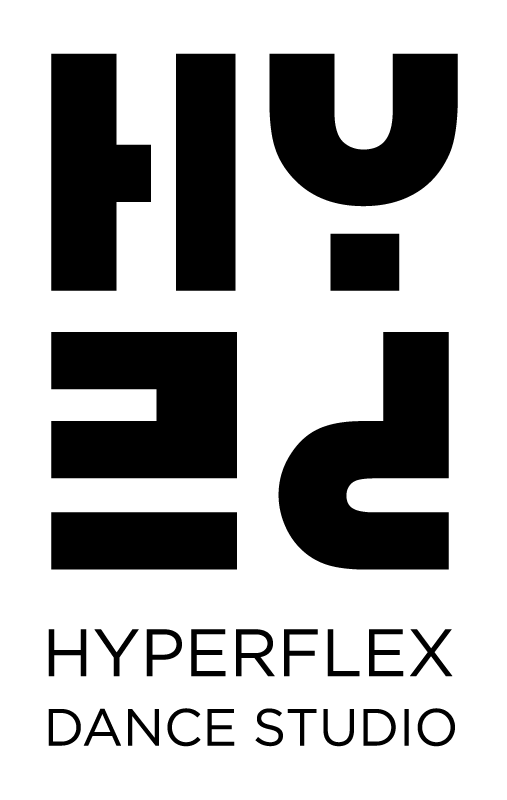 2023-2024 Attire RequirementsBallet:Junior Grades Ballet; Jr 1-3: will all require light pink ballet tights, leather full sole ballet slippers and the CAPEZIO Short sleeved bodysuit, in LIGHT BLUE.Grade 1 to Grade 6 Ballet:  will require; light pink ballet tights, full sole leather ballet slippers, and a tank or spaghetti strapped bodysuit in BURGANDY/MAROON.Intermediate and Advanced Ballet Classes: will require; light pink ballet tights, and a tank or spaghetti strapped bodysuit in BLACK. Intermediate Foundation/Intermediate: require leather, full sole ballet slippersAdvanced: Canvas split sole slippers, or a leather, full sole shoe. Please choose simple, proper ballet bodysuits, not fashion suits. *Proper ballet hair and buns are also a must for ALL ballet classes, requiring hairnets and pins.Boys: Please wear black ballet tights, a white or black short sleeved dance shirt, and black ballet slippersJazz:Junior 1-6 classes: beige slip on, Bloch Jazz bootie. Pre-Inter- TBA Inter/Advanced Jazz and up: Capezio Pirouette spinners in Nude. Boys: Black Slip-on BootiePlease wear proper, tight fitting dancer wear for all jazz classesTap:Grade 1 -2 Tap- Beige, ‘Tap on’ tap shoeGrade 3 Tap- BEIGE, lace up Oxford HARD SOLE shoeGrade 4-Advanced- BLACK, lace up Oxford HARD SOLE-PLEASEAdult Tap- Oxford lace up Tap shoesBoys: Black tie up oxfordsProper Dance wear is required for all tap classes.***Please note:If your previous shoes fit, please do not worry about new shoes right away. Old ones will suffice for the first little while. We ask you to have them by Christmas break. Grade 3- Please note NEW SHOES____________________________________________Lyrical:Junior 5 Lyrical  Beige slip-on Bloch jazz bootie. Boys- black slip onPre-Int and Up- Capezio Pirouette spinners in Nude for both girls and boysPlease wear proper, tight fitting dancer wear.Hip Hop:All Classes: Indoor, clean runners are required for all hip-hop classes. We will inform you of competition shoes at a later date. Please wear comfortable, moveable clothing and have hair tied back. Acro:All Classes: Please make sure you are in tight dance shorts or leggings and bodysuit, half or tank top. Please have bare feet.Hair must be French braided and tied up, or in a tight low bun. Hair not tied back properly can be stepped on. Loose clothing is a Hazard for spotting. It is extremely important to have no loose clothing or hair. Dancers will not be allowed to participate due to safety if not in proper hair and attire. Aerial:Aerial classes will require long sleeve tight fitting tops and/or bodysuits, and leggings. Hair must be completely tied back. Dancer’s wear bare feet. 
There will be hand rosin provided during classes. HYPETOTS Pre-School Classes:Ballet/Tap: Beige CAPEZIO Tyette tap shoes, and leather ballet slippers. Ballet/Creative Movement: Leather ballet slippersTights and bodysuit of any color. Skirts and tutus are encouraged for both programsPlease have hair tied back. Boys: Black tap shoe, and/or black ballet slipper. Please wear moveable, comfortable clothing. Ballet shorts or pants are recommended but not required. _______________________________________________________